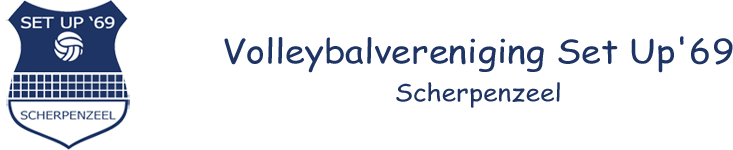 HET HUIS VAN SET-UP’69 Organisatie – Regels – Afspraken Opgesteld door: Bestuur Volleybalvereniging Set-up’69 Scherpenzeel Contactgegevens: Voorzitter: 	 	voorzitter@Setup69.nl   Secretaris:  	 	sekretaris@Setup69.nl    Penningmeester: 	penningmeester@Setup69.nl   Technische Zaken:          tc-jc@Setup69.nl   Jeugd:  	 	A-B-C@Setup69.nl   Mini’s			Jc-mini@setup69.nlLedenadministratie	ledenadmini@setup69.nlPublic relations		PR@setup69.nlSponsoring		Sponsoring@setup69.nlWebsite		webbeheer@setup69.nl1. Voorwoord  Beste spelers, trainers, coaches, ouders en andere geïnteresseerden, Welkom in het huis van Set-up’69.  Set-up’69 wil een vereniging zijn voor haar leden. Een vereniging waar eenieder kan volleyballenen op zijn of haar eigen niveau, een vereniging die leden (en ouders van) verenigt, waar het familiegevoel de boventoon voert en met een bruisend en levendig vrijwilligersnetwerk dat gewaardeerd wordt voor al het werk dat zij doet. Een vereniging die staat als een (t)huis.  Een huis waar mensen zich thuis voelen, zichzelf kunnen zijn, waar er respect is voor elkaar en plezier is in de sport. Volleyen als verbindende factor, een teamsport, een vereniging zoals een huis, waar in beide gevallen alleen SAMEN het verschil kan maken. Dit zijn enkele zinnen waar een forse ambitie uit spreekt. Een ambitie die wij met ons allen waar willen maken. Daar hebben wij ons als bestuur aan gecommitteerd. Is het bestuur daarmee alleen verantwoordelijk voor het realiseren van deze ambitie? Nee: een vereniging valt of staat met  iedereen samen. Ieder levert in zijn of haar eigen kracht een bijdrage, ten dienste van het geheel.  Dit document geeft de afspraken weer op hoofdlijnen en bevat regels die wij samen willen naleven om zodoende een huis te creëren met prettige leefomstandigheden;  HET HUIS VAN SET-UP’69. De naam van onze vereniging is Volleybalvereniging Set UP ’69 en gevestigd te Scherpenzeel (Gld). Hierna korten we de naam af tot Set Up.Het verenigingsjaar en het volleybalseizoen lopen van 1 augustus t/m 31 juli.Mochten er vragen of opmerkingen zijn omtrent dit document, schroom dan niet om een mail te sturen naar voorzitter@Set-up’69.nl. Met vriendelijke groeten, Het bestuur van Set-up’69 2. Inhoudsopgave 1. Voorwoord	22. Inhoudsopgave	33. De bouw van ‘HET HUIS VAN SET-UP’69’	43.1. 	Het ontstaan van ‘HET HUIS VAN SET-UP’69’	43.2. 	De fundering van ‘HET HUIS VAN SET-UP’69’	44. Kamer: De huisregels en afspraken van Set-up’69	54.1. 	Normen & Waarden van Set-up’69	64.2. 	Praktische regels en  afspraken voor tijdens trainingen en wedstrijden	74.3. 	Gedragsregels voor spelers, ouders en trainers/assistent-trainers/coaches	74.4. 	Afspraken en regels ter voorkoming seksueel misbruik	95. Kamer: Commissies	106. Zolder: Meer informatie	123. De bouw van ‘HET HUIS VAN SET-UP’69’ 	3.1. 	Het ontstaan van ‘HET HUIS VAN SET-UP’69’ Een stukje geschiedenis:Set Up werd op 18 april 1969 opgericht.Een commissie vanuit de vv Scherpenzeel nam het initiatief.Set Up ging actief volleyballen  in januari 1970 toen de verbouwing van de eierhal klaar was.Er lagen twee velden in en we speelden op een betonvloer met een bitumenlaag er opSet Up had zo’n 60 leden bij de oprichting en groeide al snel naar meer dan 100 leden toen er echt gesport kon worden.Set Up begon in de competitie met 1 damesteam en 3 herenteams. Alle wedstrijden werden in Amersfoort gespeeld en later in Barneveld. Daar speelden we met 3 damesteams en vijf herenteams. Omdat er in Renswoude en Woudenberg toen nog geen volleybalclub was, hadden we daar ook veel leden vandaan. Toen in Barneveld Veluwehal afbrandde, gingen we pas uit- en thuiswedstrijden spelen. De volleybalbond had dit altijd tegengehouden.De eierhal werd verwisseld voor de Heijhorst in 1976.Omdat Set Up ook nog een grote groep recreanten had, werd in 1970 ook gestart met een recreatie bedrijfscompetitie, Deze is later uitgegroeid tot de Scherpenzeelse Volleybalcompetitie, de SVC, van nu. Set Up groeide door en er werd ook met jeugd begonnen. Met de introductie van het circulatie mini-volleybal konden de kinderen op jongere leeftijd met de beginselen van het volleybal kennismaken. Vroeger begon men met  9 jaar. Nu staan er al mini’s in het veld van 6 jaar. In ons huis staat plezier in volleyballen voorop en proberen we dit plezier te behouden gedurende de hele volleybalcarrière. Daarnaast is er in dit huis oog voor kwaliteit en wel op een zodanige wijze dat voldoende goed opgeleide en enthousiaste juniorspelers doorstromen naar de senioren en, indien gewenst, iedereen zijn hoogst haalbare niveau kan bereiken. Dit vraagt inzet van veel mensen: spelers, trainers, coaches, ouders en andere vrijwilligers. Samen kunnen we dit huis verder uitbreiden en waar nodig verbouwen.Om ervoor te zorgen dat ook in een nog steeds groeiend huis iedereen de regels en afspraken kent introduceren we ‘HET HUIS VAN SET-UP’69’. Zodoende kan er geen onduidelijkheid zijn over de regels en afspraken en waar we als vereniging naar toe willen. Een huis waarin prettige leefomstandigheden heersen zodat de bewoners zich houden aan de regels en afspraken en waarin voor iedereen dezelfde regels en afspraken gelden. 	3.2. 	De fundering van ‘HET HUIS VAN SET-UP’69’ Ieder huis heeft een fundering. De fundering binnen een vereniging is de organisatiestructuur.  Hoe is de vereniging opgebouwd? Dit is terug te vinden in de Statuten, aangevuld door het Huishoudelijk reglement van Set-up’69.  De statuten zijn oorspronkelijk vastgesteld in de algemene vergadering van 28 maart 1972, goedgekeurd bij Koninklijk Besluit van 2 juni 1972 en gewijzigd vastgesteld in de algemene vergadering van 14 maart 2001 en vastgelegd bij notariële acte op 22 maart 2001. In de ledenvergadering van 7 maart 2017 zijn de statuten opnieuw gewijzigd en vastgelegd bij notariële acte.Het huishoudelijk reglement is oorspronkelijk goedgekeurd in de ledenvergadering van 18 november 1969 en 28 maart 1972. Laatstelijk gewijzigd en goedgekeurd in de algemene ledenvergadering van 19 maart 2003. Dit Huis van Set Up vervangt het huishoudelijk regelement. 4. Kamer: De huisregels en afspraken van Set-up’69 In ieder huis gelden huisregels. Zo heeft Set-up’69 ook regels en afspraken opgesteld die gelden voor alle leden. De regels en afspraken zorgen voor duidelijkheid en structuur binnen de vereniging. Men moet denken aan zeer praktische regels en afspraken, voor tijdens trainingen en wedstrijden, als gedragsregels die specifiek voor bepaalde doelgroepen gelden. Ook is er aandacht voor regels en afspraken ter voorkoming van seksueel misbruik. Aan deze regels en afspraken liggen normen en waarden ten grondslag die hieronder verder worden toegelicht.   Een aantal huishoudelijke regels:De vereniging kent de volgende soorten leden:Jeugdleden: werkende leden, die gerechtigd zijn om aan trainingen en wedstrijden deel te nemen en op 1 oktober van het lopende jaar nog geen 18 jaar zijn.gewone leden: werkende leden die gerechtigd zijn om aan trainingen en wedstrijden deel te nemen en op 1 oktober van het lopende jaar 18 jaar of ouder zijn.bijzondere leden: gewone leden of jeugdleden die gedurende een bepaalde tijd niet actief aan het verenigingsleven kunnen deelnemen en toch lid willen blijven van de vereniging. Zij blijven lid tegen een gereduceerde contributie, maar nemen geen deel aan trainingen of wedstrijden.ondersteunende leden: ondersteunen de vereniging door een jaarlijkse geldelijke bijdrage (donateur)ereleden: degenen die zich voor de vereniging, danwel voor de volleybalsport in het algemeen bijzonder verdienstelijk gemaakt hebben. Zij worden op voordracht van het bestuur of ten minste 10 stemgerechtigde leden door de algemene vergadering met tenminste 2/3 meerderheid als zodanig benoemd.Aanmelding bij de vereniging:Eenieder kan zich aanmelden als jeugdlid dan wel gewoon lid van de vereniging bij de ledensecretaris. Het bestuur beslist over de toelating als lid. Aanmelding geschiedt schriftelijk of via de website. Het lidmaatschap wordt aangegaan voor een verenigingsjaar of resterend deel daarvan.Ieder lid betaalt bij zijn of haar toelating een door de algemene ledenvergadering te bepalen inschrijfgeld. Periodiek wordt door het bestuur opgave gedaan van de nieuwe leden in het verenigingsorgaan. Eventuele bezwaren tegen een nieuw lid moeten binnen 7 dagen na bekendmaking schriftelijk bij het bestuur worden ingediend.Opzegging van het lidmaatschap:Opzegging dient schriftelijk bij de ledensecretaris te gebeuren. Bij een opzegging gedurende de looptijd van een seizoen, moet de contributie voor het hele seizoen betaald worden. Voor het overige geldt art 9 van de statuten.Tenue:Alle leden die  namens de vereniging deelnemen aan wedstrijden of toernooien verplichten zich te spelen in het voorgeschreven tenue. Het tenue bestaat in principe uit een overwegend blauw shirt en een zwarte broek. Van deze kleuren kan in bijzondere omstandigheden afgeweken worden. Dit ter beslissing door het bestuur.  Dit voorschrift is niet van toepassing op inspeeltenues of trainingspakken.Jaarvergadering:Telkens binnen 3 maanden na afloop van het verenigingsjaar vindt de jaarvergadering (algemene vergadering, ALV) plaats. Het bestuur nodigt de leden 2 weken voorafgaand aan de vergadering uit onder toezending van de agenda. In deze vergadering hebben alle gewone leden, buitengewone leden en ereleden stemrecht. Besluitvorming geschiedt met volstrekte meerderheid van de uitgebrachte stemmen.  Wijzigingen in dit Huis van Set UP ’69 zijn alleen dan geldig wanneer ten minste 2/3 van de stemgerechtigde leden aanwezig is. Indien te weinig leden aanwezig zijn om een besluit te nemen roept het bestuur een nieuwe vergadering bijeen ten minste 8 dagen en ten hoogste 30 dagen na de eerste vergadering. Die volgende vergadering zal, ongeacht het aantal aanwezige leden bindende besluiten nemen.	4.1. 	Normen & Waarden van Set-up’69 4.1.1. Respect & Veiligheid Bij Set-up’69 behoren alle leden en bezoekers, zowel in als buiten het veld, iedereen met respect te behandelen.  Hieronder valt ook het creëren van een veilig sportklimaat, waarbij een ieder zich thuis en veilig voelt. 4.1.2. Openheid & toegankelijkheid Set-up’69 streeft ernaar om een vereniging te zijn die toegankelijk is voor een brede groep mensen uit Scherpenzeel en omgeving. Set-up’69 wil een transparante volleybalvereniging zijn waarbij het beleid voor iedereen inzichtelijk is. Door middel van elkaar positief aan te spreken en van feedback te voorzien, streven we naar een prettige sfeer. 4.1.3. Boeien & (Ver)binden Set-up’69 streeft ernaar om een grote mate van betrokkenheid te creëren tussen de leden en betrokkenen, o.a. door diverse volleybalactiviteiten, door samen te werken en door de organisatie van niet-volleybal activiteiten. 4.1.4. Plezier & Sportief presteren  We willen graag onze ambities waarmaken door met dames en heren op een zo hoog mogelijk niveau te volleyballen.  Dit altijd met behoud van een sportieve houding en plezier.  4.1.5. Samenwerken De samenwerking vormt het cement die de losse stenen van de vereniging bij elkaar houdt. Het zorgt ervoor dat Set-up’69 staat als een huis! Het geeft stevigheid en maakt Set-up’69 tot een mooie, actieve en bloeiende vereniging voor iedereen die volleybal een warm hart toedraagt. In de praktijk betekent dit dat van leden wordt verwacht dat ze niet alleen iets komen halen, maar ook een bijdrage leveren om dit in stand te houden en te versterken. Denk hierbij aan het mee helpen bij activiteiten, acties, etc..  4.2. 	Praktische regels en  afspraken voor tijdens trainingen en wedstrijden Om trainingen en wedstrijden goed te laten verlopen heeft Set-up’69 een aantal praktische regels en afspraken waaraan alle leden zich dienen te houden. Deze regels en afspraken zorgen er uiteindelijk voor dat iedereen ook daadwerkelijk met plezier komt volleyballen.  4.2.1. Kleding De vereniging biedt een wedstrijdshirt en soms een compleet tenue in bruikleen aan voor gebruik bij wedstrijden. Ieder lid dient daarnaast  zelf te zorgen voor de andere kleding die nodig is  voor gebruik tijdens wedstrijden en trainingen. In de meeste sportzalen is het niet toegestaan om met sportschoenen met zwarte zolen de zaal te betreden. Let hier dus op bij het aanschaffen van sportschoenen.  4.2.2. Eigendommen & materiaalgebruik Iedereen gaat zuinig om met de materialen in en om de sportzaal. Materialen van de sportzaal dienen in de sportzaal te blijven. Neem bijvoorbeeld geen ballen mee naar de kleedlokalen of elders zonder toestemming van de materiaalcommissie.Set-up’69 kan niet verantwoordelijk gesteld worden voor diefstal of het kwijt raken van eigendommen. Dit is ieders eigen verantwoordelijkheid. Laat geen waardevolle spullen in het kleedlokaal achter. Neem al je persoonlijke eigendommen mee de sportzaal in.  4.2.3. Hygiëne  en veiligheidDouchen wordt aanbevolen. Dit geldt zowel bij trainingen als bij voor wedstrijden.   4.2.4. Eten en drinken Tijdens trainingen en wedstrijden is in de diverse sportzalen alleen een flesje/bidon met water toegestaan. Dus geen ranja of frisdrank. Drinken doe je zoveel mogelijk aan de zijkanten van de sportzaal. Lege verpakkingen dient men te deponeren in de aanwezige vuilnisbakken.  4.3. 	Gedragsregels voor spelers, ouders en trainers/assistent-trainers/coaches Set-up’69 streeft ernaar om een veilig sportklimaat te creëren voor alle leden. Om dit te bereiken zijn normen en waarden opgesteld. Deze worden gevolgd door gedragsregels voor de diverse betrokken partijen: spelers, ouders/verzorgers en trainers, assistent-trainers en coaches.  4.3.1	Wat is gewenst gedrag voor spelers en ouders c.q. verzorgers? Fair-play voor, tijdens en na een training en wedstrijd: Respect voor de tegenstander. Respect voor de scheidsrechter en teller. Eerlijkheid, ook wanneer niet in eigen voordeel. Ieder teamlid op gelijke wijze en met respect benaderen. Spoor medespelers aan tot respectvol en sportief gedrag wanneer nodig. Ouders: Een stimulerende en motiverende houding naar het team.Bevordering van een positieve sfeer:  Zorg  dat je op tijd en omgekleed in de sportzaal bent. Plan zoveel mogelijk andere activiteiten buiten je eigen trainingstijd. Tijdig afmelden voor een training/wedstrijd bij de trainer die de training geeft. Doe dit zelf rechtsreeks bij de desbetreffende trainer of coach. Tijdens trainingen en wedstrijden in de diverse sportzalen kom je niet zonder reden in  het materialenhok.  Tijdens trainingen en wedstrijden helpt iedereen mee met het opbouwen en opruimen. Hier is ieder team samen voor verantwoordelijk. Laat de sportzaal en kleedlokalen (en douches) netjes achter. Set-up’69 kan alleen maar bestaan met hulp van vrijwilligers: Neem zelf initiatief.  Indien gevraagd wordt om hulp, wees bereid om je handen uit de mouw te steken. Vanaf de C-Jeugd worden spelers een aantal keren per seizoen ingedeeld om te tellen bij wedstrijden. Vanaf de B-Jeugd worden spelers ook ingezet als scheidsrechter bij de CMV Niveaus.   Alle spelers die 18 jaar zijn bij de start van een nieuw seizoen en deelnemen aan de Nevobo competitie dienen een instaptoets te behalen om wedstrijden vanaf de C-Jeugd t/m de 3e klasse teams te fluiten.  4.3.2	Waarop kunnen we spelers en ouders/verzorgers aanspreken? Ter verduidelijking volgen hieronder enkele specifieke situaties, die te maken hebben met het verstoren van de trainingen en wedstrijden: Medespelers aanmoedigen om dingen bewust anders te doen dan wat de trainer wil. Medespelers beledigen of denigrerende opmerkingen over hen maken. Schreeuwen of ander ongepast gedrag. Pesten of negatief benaderen van medespelers. Het steeds te laat komen (indien ouders hier een rol in spelen bij vervoer, ouders aanspreken). De kleedkamer (en douches) niet netjes achterlaten. Gebruik van mobiel tijdens de training of wedstrijd, behalve in bijzondere situaties. Ongepast gedrag naar de scheidsrechter. Communicatie tijdens training of wedstrijd met iemand buiten het veld, indien niet in relatie met het volleyballen. (Ongevraagde) communicatie met de scheidsrechter door een ander dan de aanvoerder. . 4.3.3	Trainers, assistent-trainers & coaches Wat is gewenst gedrag? In relatie tot het positief training geven: Positieve houding t.o.v. de spelers, zorgen voor een aangename sfeer. Spelers komen om het volleybal te leren, laat op gepaste wijze waardering zien over hun ontwikkeling hierin, kortom: sportief coachen. Training afstemmen op niveau spelers en team. Saamhorigheid nastreven. In relatie tot het respectvol training geven: Een pedagogische benadering nastreven in de trainingen. Evenveel aandacht geven aan iedere speler. Een voorbeeldrol vervullen waaraan de spelers zich graag willen spiegelen. In relatie tot een veilig sportklimaat: Zieke of geblesseerde sporters benaderen met interesse. Beseffen dat je als trainer een voorbeeldfunctie hebt. Normen en waarden duidelijk uitdragen, gedragsregels hanteren. Stel ouders in kennis wanneer er twijfels zijn over het welzijn van een jeugdspeler. Neem contact op met de technische commissie indien er sprake is van (een vermoeden van) pestgedrag, moeizame communicatie met het team of andere gelijkaardige probleemgevallen. 4.3.4	Waarop kunnen we trainers & coaches  aanspreken? In relatie tot ongewenst gedrag van de trainer een aantal voorbeelden: Spelers in het openbaar negatief bekritiseren. Altijd hulp vragen aan dezelfde persoon, bijv. de ‘zwakkere’ speler, die altijd ‘ja’ zal zeggen. Zich bevinden in hetzelfde kleedlokaal als de spelers (zie 4.4). Gedrag hanteren dat als pesten zou kunnen worden uitgelegd. Meer fysieke aanraking dan functioneel noodzakelijk, teveel fysieke aanraking concentreren rond één speler. In relatie tot voorbeeldgedrag: Roken / alcoholgebruik tijdens de training of wedstrijd. Zelf wel met een mobieltje bezig zijn. Het bestuur heeft het recht personen welke zich tijdens door de vereniging georganiseerde activiteiten (Bijvoorbeeld, maar niet beperkt tot, trainingen, wedstrijden, toernooien) onordelijk gedragen het verder deelnemen aan de activiteiten te ontzeggen. Dit kan ook additioneel zijn aan speelontzeggingen en/of boetes door de Nevobo opgelegd.Straffen en boetes welke door de Nevobo aan spelers of teams worden opgelegd, kunnen worden doorbelast aan de speler of het team.	4.4. 	Afspraken en regels ter voorkoming seksueel misbruik Een vrijwilliger en/of (betaalde) trainer/coach zal zich gedurende de activiteiten van Set-up’69 ervan onthouden om met een jeugdlid om te gaan op een wijze, die het jeugdlid in zijn waardigheid aantast. Seksuele handelingen van welke aard dan ook en intieme relaties met de jeugdige zijn onder geen beding geoorloofd. Het is niet toegestaan het jeugdlid zodanig aan te raken, dat het jeugdlid en/of de vrijwilliger en/of de betaalde trainer/coach dit als seksueel of erotisch zal ervaren. Dit alles wordt gezien als seksueel misbruik. De vrijwilliger en/of (betaalde) trainer/coach mag de activiteiten van Set-up’69 niet gebruiken voor doeleinden van eigen nut of bevrediging die in strijd zijn met de verantwoordelijkheid voor het jeugdlid. Een vrijwilliger en/of (betaalde) trainer/coach mag niet ingaan op seksueel getinte toenaderingspogingen van het jeugdlid ook al verlangt de jeugdige daarnaar of nodigt daartoe uit. Meer concreet betekent dit dat de volgende uitingen van gedrag niet geaccepteerd worden:  Fysiek contact anders dan een schouderklopje, het schudden van handen etc. Wanneer een coach of trainer in afzondering een gesprek voert met een jeugdlid, wordt aanbevolen dat daar een derde persoon bij aanwezig is.Het wordt aanbevolen, dat trainers/coaches zich niet in dezelfde ruimte omkleden of douchen als de jeugdleden. In sommige gevallen is het uit praktisch oogpunt (gebrek aan kleedruimte bijvoorbeeld) nauwelijks mogelijk om dat te scheiden. Wanneer de jeugdleden er geen bezwaar tegen hebben kan de trainer of coach in dat geval wel samen met de jeugdleden omkleden en/of douchen. De trainer/coach dient er in dat geval wel op te letten,  dat er altijd meerdere jeugdleden in de kleedkamer aanwezig zijn. Vanzelfsprekend dienen de jeugdleden en de trainer/coach van hetzelfde geslacht te zijn. Het blijft uiteindelijk de verantwoordelijkheid van de trainer/coach om compromitterende situaties te voorkomen.Voor meer informatie over afspraken en regels ter voorkoming seksueel misbruik zie het Protocol Voorkoming seksueel misbruik.  5. Kamer: Commissies, trainers en coaches.Deze kamer is volledig ingericht met alle commissies die we binnen Set Up ’69 kennen.  De kascommissie en de commissie van beroep worden door de algemene ledenvergadering benoemd en zijn uitsluitend verantwoording schuldig aan de algemene ledenvergadering. De overige commissies worden wel  in de algemene ledenvergadering benoemd, maar leggen verantwoording af aan het bestuur.5.1	Commissies.5.1.1. Technische commissieDe technische commissie (TC) stelt het beleidsplan op. De TC heeft met regelmaat contact met de trainers en is voor de trainers het eerste aanspreekpunt. De TC  voert het opgestelde beleid uit, bewaakt het beleid en past dit beleid indien nodig aan. Een onderdeel van dit beleid is het technisch en tactisch beleidsplan. Hierin staat beschreven hoe de diverse technieken worden aangeleerd en met welk spelsysteem er binnen Set-up’69 wordt gespeeld. Het bevat voor alle technieken de volledige leerlijn die gefaseerd wordt uitgelegd en per niveau is beschreven. Om het beleid te vertalen naar de praktijk worden er clinics c.q. bijeenkomsten georganiseerd waarvoor alle trainers, assistent trainers en coaches worden uitgenodigd.  Taken die niet onder de verantwoordelijkheid van de technische commissie vallen, maar wel van belang zijn voor het goed verlopen van de wedstrijden zijn het regelen van de scheidsrechters door de scheidsrechterscoördinator. De zaalindeling (jaarplanning) wordt gedaan door de wedstrijdsecretaris. De scheidsrechterscoördinator en de wedstrijdsecretaris vallen rechtstreeks onder het bestuur en worden, evenals de commissies,  jaarlijks in de ALV benoemd (c.q. herbenoemd).5.1.2. MateriaalcommissieDe materiaalcommissie houdt toezicht op het materiaal dat eigendom is van Set-up’69. 5.1.3 Scherpenzeelse Volleybal CompetitieDeze commissie organiseert de Scherpenzeelse Volleybalcompetitie.5.1.4  Public Relations en sponsoringDeze commissie probeert zo veel mogelijk sponsorgelden te genereren voor Set Up ’69. Tevens zorgt deze commissie voor zo veel mogelijk gesponsorde tenues voor de teams. En regelt zij de daarmee samenhangende publiciteit. Ook verzorgt deze commissie de website van de vereniging.5.1.5 Redactiecommissie.Onder deze commissie vallen de officiële publicaties van de vereniging, zoals het cluborgaan, de Volley Varia en het Tribuneblad.5.1.6 Beachvolleybal.Deze commissie regelt dat er een beachvolleybalveld aanwezig is gedurende een periode tijdens de zomer.5.1.7 Kascommissie.Deze commissie controleert de boekhouding van de vereniging over het afgelopen jaar en brengt daarvan verslag uit aan de algemene vergadering.5.1.8 Commissie van beroep.Deze commissie is benoemd op grond van art 18 van de statuten. Ieder lid kan bij deze commissie in beroep gaan tegen een beslissing van het bestuur. 5.2	TrainerDe trainer heeft de taak om een veilig sportklimaat te creëren, waarin de speler zich zo optimaal mogelijk kan ontwikkelen. Om een speler tot ontwikkeling te laten komen, oftewel tot PRESTATIE te laten komen, zijn PLEZIER, ZELFVERTROUWEN en MOTIVATIE voorwaardelijk. Om tot prestatie te komen is het belangrijk dat een trainer zich ontwikkelt. Niemand is uitgeleerd en is perfect. Net zoals een speler die zich ontwikkelt, ontwikkelt een trainer zich ook. De onderstaande eigenschappen zijn door leden, trainers, coaches en ouders/verzorgers aangedragen als belangrijke eigenschappen voor een trainer:  DUIDELIJKHEID     DOORZETTINGSVERMOGEN     POSITIVITEIT     HUMOR     KENNIS INLEVINGSVERMOGEN     VERTROUWEN     UITSTRALING     GEDULDIG     BESLUITVAARDIG CONSEQUENT     STIMULEREN     RELATIE OPBOUWEN     VISIE     TEAMGEEST      CREATIVITEIT     ENTHOUSIAST     VERTROUWELIJKHEID     REFLECTEREN Naast de taken rondom het training geven is de trainer eindverantwoordelijke voor de trainingsgroep die hij/zij traint en is tevens de contactpersoon richting Technische Zaken. De trainer beoordeelt de spelers op basis van de informatie van de coach en assistent-trainer als ook op de eigen bevindingen. De trainer is de eerste contactpersoon voor spelers en ouders/verzorgers.  5.3. 	Coach & assistent-trainer Net zoals bij een trainer zijn ook bij een coach en assistent-trainer de eerder genoemde voorwaarden om tot prestatie te komen belangrijk en essentieel. Zonder PLEZIER, MOTIVATIE en ZELFVERTROUWEN zal een speler zich niet optimaal kunnen ontwikkelen en tot PRESTATIE kunnen komen. Set-up’69 vindt de eigenschappen die belangrijk zijn voor een trainer ook belangrijk voor een assistent-trainer en coach.  Naast de taak van het coachen tijdens de wedstrijden als ook het assisteren bij de trainingen worden een coach en assistent-trainer ook betrokken bij de teamindeling. Beide zijn direct betrokken bij de spelers en hebben met regelmaat contact met de trainer. Zij beoordelen de spelers waarbij zij betrokken zijn. Een coach beoordeelt alleen vanuit zijn/haar bevindingen tijdens wedstrijden en een assistent-trainer alleen a.d.h.v. de trainingen. Hun beoordeling dienen zij te delen en toe te lichten naar de trainer toe.  5.4 	Nieuwe ledenNieuwe leden stromen in op het niveau dat past bij hun leeftijd. Normaliter is dit in eerste instantie geen prestatieteam. Een nieuw lid krijgt de mogelijkheid en ruimte om zich te ontwikkelen. Mocht na verloop van tijd (half jaar) blijken dat dit niveau te hoog gegrepen is, dan gaat deze speler naar een team wat beter bij het niveau van de speler past. Dit gebeurt ten alle tijden in overleg tussen trainer en Technische Zaken.   Vooral bij de jeugdleden die nog maar kort volleyballen is de beheersing van de basistechnieken nauwelijks van belang. Van groter belang is snelheid en handigheid (coördinatie/beweeglijkheid) en motivatie om veel te willen volleyballen. 6. Zolder: Meer informatie Opzoek naar extra verdiepende informatie? Kijk dan bij een van de onderstaande links.   Website Set-up’69 Facebook Set-up’69 Twitter Set-up’69 Nevobo (Nederlandse Volleybal Bond) Op naar een veilig sportklimaat TV Sportplezier  In alle gevallen, waarin het Huis van Set Up ’69 niet voorziet, beslist het bestuur.Dit Huis van Set Up ’69 is vastgesteld in de Algemene Leden Vergadering van 7 maart 2017.Door ondertekening van het aanmeldingsformulier verklaart het lid, dat hij/zij het Huis van Set Up ’69 ontvangen heeft, gelezen heeft en belooft er naar te zullen handelen.